Załącznik do Priorytetu 7OŚWIADCZENIE WNIOSKODAWCY PRIORYTET 7: wsparcie kształcenia ustawicznego skierowane do pracodawców zatrudniających cudzoziemców/składa Pracodawca, który ubiega się o środki na kształcenie ustawiczne w ramach ww. priorytetu/W imieniu swoim lub Podmiotu który reprezentuję:………………………………………………………………………………………………………………………..…………………...……………..………………………………………………………………………………………………………………………..…………………...……………..(pełna nazwa Pracodawcy)oświadczam, że pracownik wymieniony poniżej*:……………………………………………………………….………………………………………………….……….. (imię i nazwisko);wskazany do objęcia kształceniem ustawicznym w ramach priorytetu 7 spełnia warunki dostępu do priorytetu tj. **     pracuje    z  pracownikami  cudzoziemskimi  oraz  wnioskowana forma kształcenia ułatwi lub umożliwi mu współpracę z zatrudnionymi lub planowanymi do zatrudnienia w przyszłości cudzoziemcami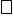 lub         jest zatrudnionym cudzoziemcem, uprawnionym do wykonywania pracy na terenie RP   w okresie kształcenia ustawicznego………………………………………………………………………………………………………………………..…………………...……………..………………………………………………………………………………………………………………………..…………………...……………..………………………………………………………………………………………………………………………..…………………...……………..………………………………………………………………………………………………………………………..…………………...……………../krótki opis specyficznych potrzeb pracowników cudzoziemskich i pracodawcy ich zatrudniającego/Oświadczam, że planowane zatrudnienie pracownika cudzoziemskiego nastąpi w oparciu o Kodeks Pracy w ciągu 30 dni po złożeniu wniosku, co potwierdzę niezwłocznie przedłożeniem  kopii zawartej umowy o pracę.*  niniejsze oświadczenie należy wypełnić osobno dla każdej osoby planowanej do objęcia wsparciem w ramach
priorytetu 7;**  właściwe zaznaczyć.……..………………..……….....…...……………………………/data, podpis i pieczątka pracodawcy lub osoby upoważnionejdo reprezentowania pracodawcy/